Конспект НОД в старшей группе «Путешествие по экологической тропе». Цель: Обогащение и систематизирование экологических знаний у дошкольников средствами экологической тропы ДОУ.Задачи:-  развивать любознательность детей, кругозор, уметь делать выводы;- формировать представление о природном явлении - листопаде;- упражнять детей в различении и назывании деревьев (берёза, клен, рябина);- закрепить знания о жизни насекомых в осенний период;- прививать интерес к наблюдениям, способность любоваться красотой природы;- воспитание любви к малой Родине;- способствовать развитию эмоционально – ценностного отношения к природе. Материалы: корзина, карта-схема, объекты экологической тропы, игрушка домовенок Кузя, карточки с изображением овощей, конверт с заданиями.Ход НОД . Воспитатель заносит в группу корзину, удивляется, делая вид, что не понимает, откуда она взялась и предлагает детям поразмышлять и высказаться о том, как эта корзина могла оказаться в нашей приемной. Воспитатель предлагает посмотреть - что же в корзине.Дети находит в корзинке карту-схему.- А это что такое? Да это же карта. Что  на ней изображено?  (дети рассматривают карту).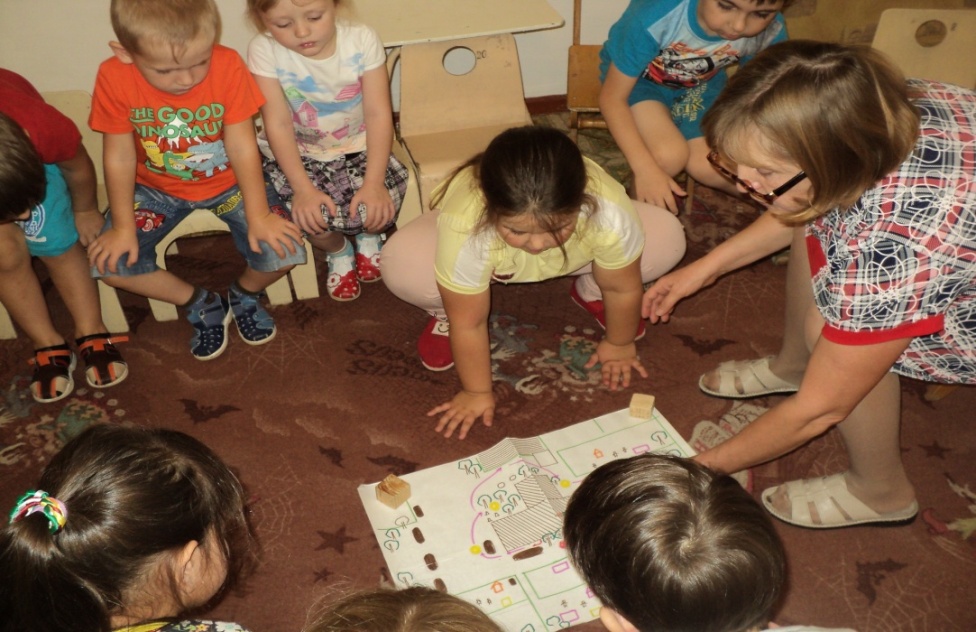  - Это же участок нашего детского сада, а желтыми кружочками указано, где мы должны сделать остановку. Может быть, эта карта поможет нам найти хозяина корзины? Ребята, в корзине еще письмо. А в письме написано, что мы должны идти строго по пути, указанному на карте стрелками, выполняя задания и отвечая на вопросы, которые находятся в конверте.Дети одеваются и выходят на улицу.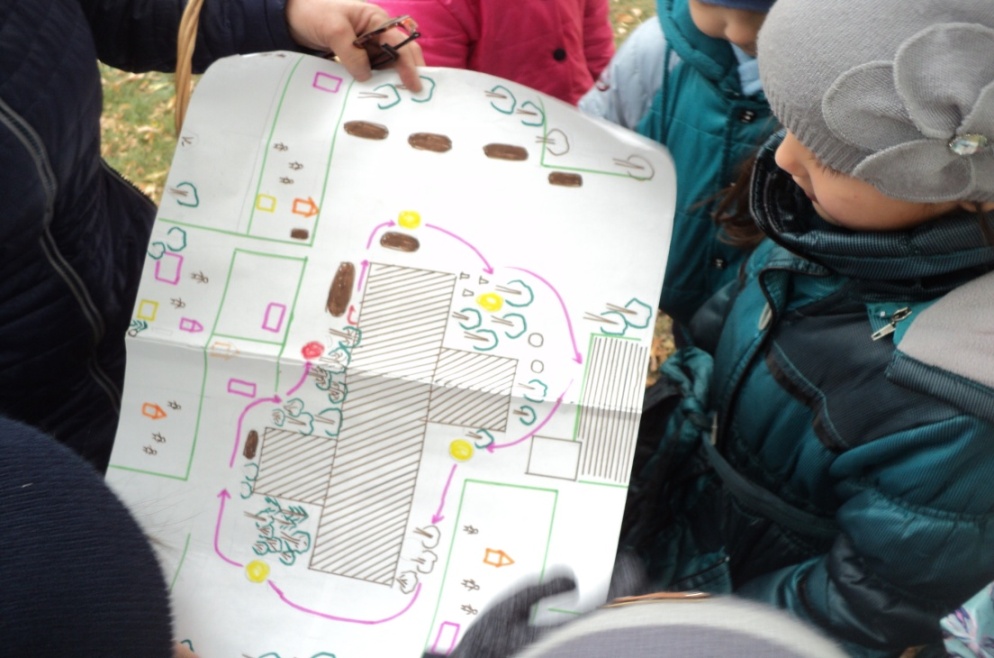 Остановка «Волшебный цветник»На этой остановке мы должны ответить на вопросы вопросы:- Какое сейчас время года?- Что происходит с растениями осенью?- Для чего нужны растениям листья, корень?- Можно ли их срывать с клумбы?- Что надо сделать, чтобы весной цветы снова выросли?- Что помогало цветам расти? (Солнце, дождь, земля насекомые и люди.Дети рассматривают клумбы.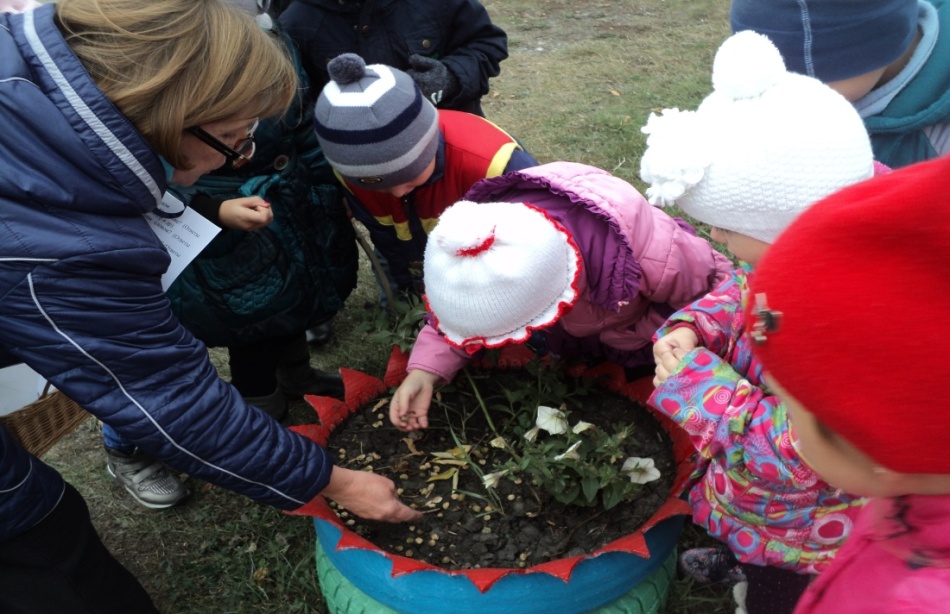 Следующая остановка – «Деревья»Рассматривание деревьев.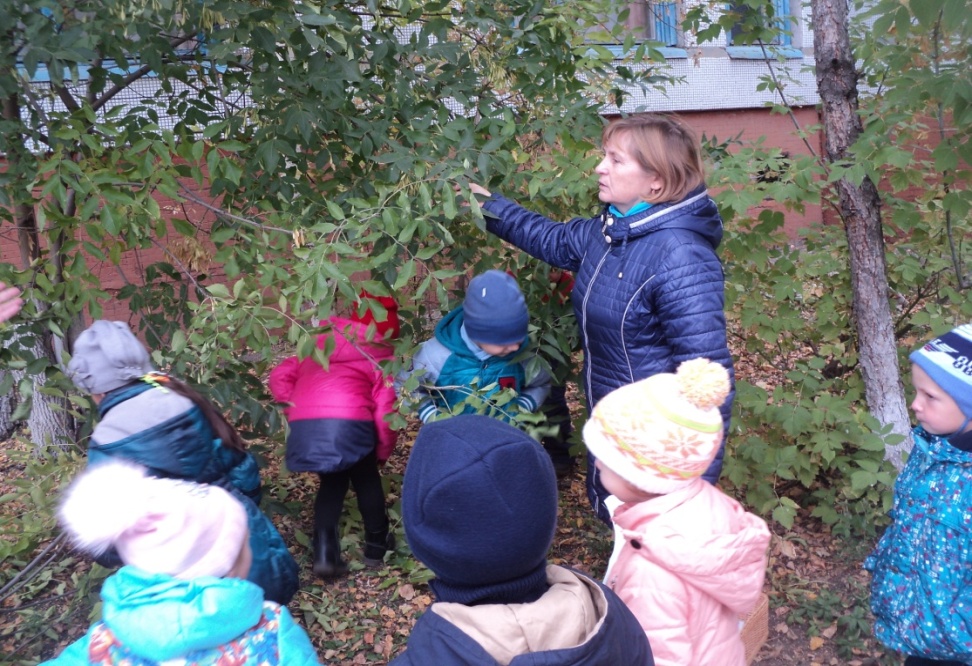 Воспитатель: - Ребята, посмотрите вокруг себя, и вы увидите, что мы живём в окружении природы – живой и неживой. А как вы понимаете слова «живая природа»?Дети: - Всё, что двигается: птицы, животные.Воспитатель: - А деревья живые? (ответы детей)Конечно, деревья живые: они дышат, питаются, растут, но не передвигаются. А что такое «неживая природа»? (ответы детей)*Клён – дерево с раскидистой кроной, буровато-серой растрескивающейся корой. Листья пятилопастные. Пробуждается клён от зимнего сна раньше других деревьев, в начале марта. Многие деревья сначала распускают листья, а потом цветут. Клён сначала цветёт. Семена клёна похожи на пропеллеры.Воспитатель предлагает детям вспомнить пословицы и народные приметы:Дети называют:- Рощи да леса – всему свету краса.- Зеленая ограда – живая отрада.- Дерево водой живет и воду бережет.- Срубили деревья – прощай птицы.- Дорого дерево не только плодами, но и листами.Остановка «Пень».. - Кто знает, что такое пень? (Ответы детей.) Посмотрите, когда – то здесь было дерево, затем его спилили. На месте дерева остался пень. Как вы думаете, на пне кто-нибудь живет? (Ответы детей.) В этом пне тоже идет жизнь. В пне прячутся маленькие букашки и жучки. Назовите насекомых, которых вы видели у нас на участке. (Ответы детей.) Они забираются в пень и находятся там всю холодную зиму – это их дом. Из пня могут вырасти и начать новую жизнь травка, цветок и даже дерево.Дети рассматривают пень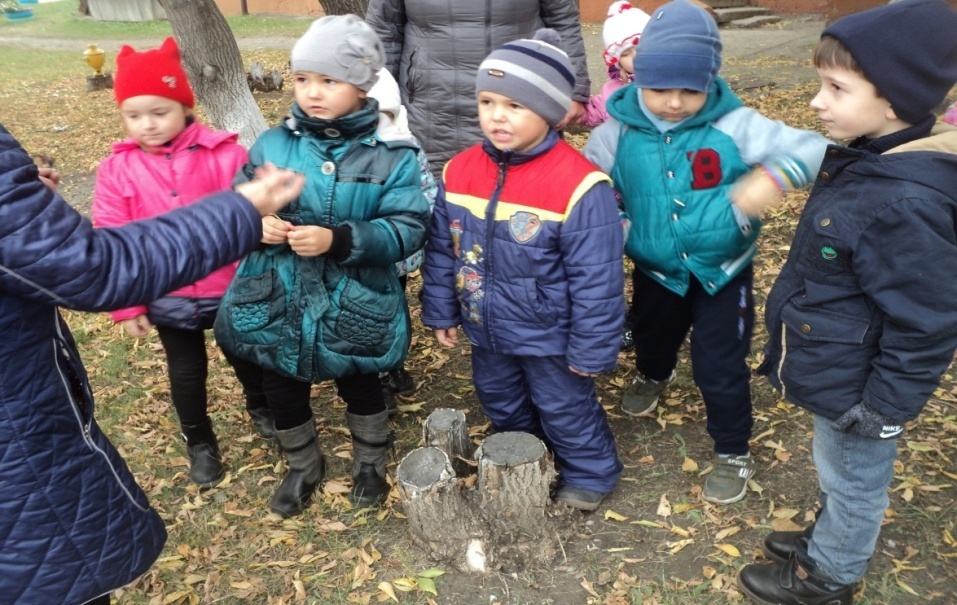  Остановка «Чудесный огород»Наблюдение за огородом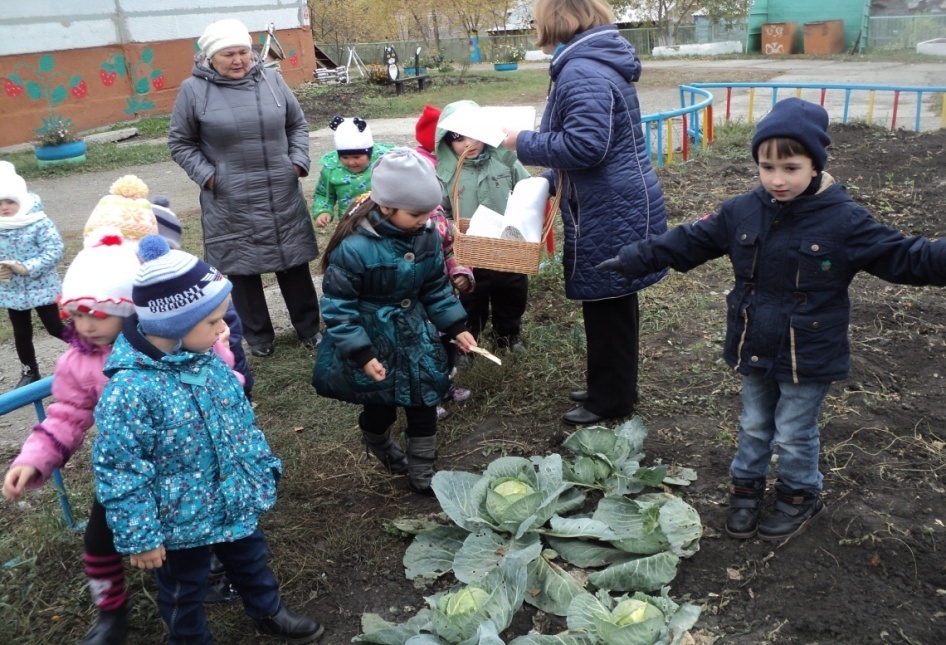 Вопросы:-  Дети, скажите, что растет на грядке? (Ответы детей - морковь, огурец, помидор и др).-  Как всё это назвать одним словом? (Ответы детей - это овощи).- Вспомните, какие ещё овощи вы знаете? (Ответы детей).- А кто выращивает овощи? (Ответы детей).- Расскажите, зачем люди выращивают овощи? (Ответы детей).- А вы знаете, кто ещё, кроме людей, помогает овощам расти? (Ответы детей).Солнце согревает землю, даёт растениям свет.Почва кормит растения. В ней растение растёт. В почве у растения находятся корни.Растения дышат, им нужен воздух. Воздух попадает в почву, когда человек рыхлит землю мотыгой. То же самое, только без мотыги делает дождевой червь.Чтобы напоить растения, человек поливает грядки. А ещё их поливает дождь.Помогают растениям и птицы - синицы, воробьи, грачи, скворцы. Они ловят жучков, склёвывают с листьев гусениц.Подвижная игра: «Вершки и корешки».Остановка «Березовая роща». Ствол белеет, шапочка зеленеет,Стоит в белой одёжке, свесив серёжки. (берёза)Берёза – любимое дерево русского народа. Цветёт берёза в конце апреля, цветки у неё серёжки. Семена похожи на маленькие золотистые чешуйки, которые ветер переносит на огромные расстояния. В давние времена кору берёзы – бересту – использовали вместо бумаги. Из древесины берёзы изготавливают мебель и посуду. Берёзовые почки и сок используют в лекарственных целях.Эта модница леснаяЧасто свой наряд меняет:В шубке белой – зимой,Вся в сережках – весной,Сарафан зеленый – летом,В день осенний – в плащ одета.Если ветер налетит,Золотистый плащ шуршит-В лесу берёза много пользы приносит человеку, животным и другим растениям. А вы знаете, как люди могут использовать берёзу? (ответы)-Люди заготавливают берёзовые дрова, чтобы топить печи; из коры – бересты – делают красивые изделия (туески, хлебницы, шкатулки, из древесины делают мебель и посуду.-А кто пробовал берёзовый сок? Какой он? (очень вкусный, полезный; даже птицы и животные любят берёзовый сок. Птицы устраивают гнезда на березах, а внизу под березой можно найти грибы. Они так и называются – подберёзовики. Много пользы приносит нам берёза. В детском саду берёза украшает наши участки. Деревьев в саду немного, их нужно беречь. Что значит беречь деревья? (ответы)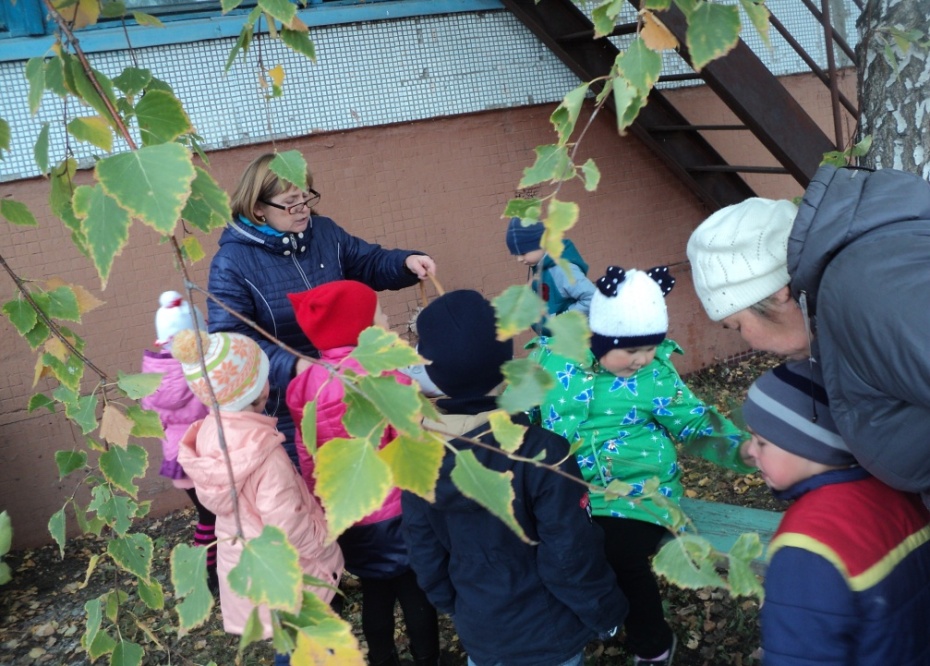 .Проводится игра «Найди такой же листок (березы, клена, осины…), какой покажу».Показывает детям лист какого-либо дерева и предлагает найти такой же. Отобранные листья дети сравнивают по форме, отмечают, чем они похожи и чем отличаются. Каждый ребенок оставляет себе лист (листья у детей должны быть разными).Под березой дети находят домовенка Кузю.-Так вот чья это корзина. Дети здороваются с домовенком и возвращают ему корзинку. Кузя благодарит детей, предлагает послушать сказку.«Жила девочка Маринка и очень любила она ходить в зелёный лес. Но вот наступила осень, листья стали желтеть и падать. Стало Маринке грустно, и она решила помочь деревьям. Взяла девочка клей, нитки и побежала к своему старому любимому тополю. Стала последние листочки к веткам привязывать да приклеивать. Но тут прилетел ветер, и ей послышалось, что зашушукались листья над головой:- Что ты нам спать мешаешь?- Я не хотела вас будить, я листочки вам приклеиваю.- Эх, добрая душа! Дни всё короче, света всё меньше, значит, пора деревьям спать. В листьях крохотные зелёные зёрнышки, живые заводики исчезли, растворились, как сахар в воде. Не стало зелёных зёрнышек, но остались жёлтые, красные, Оранжевые. Вот листья и разукрасились. Потом они высохнут и опадут.- Кто же вас кормить будет всю зиму?- заволновалась Маринка.- А мы ни есть, ни пить не хотим. Зимой так спится хорошо! Мы, деревья, сами сбрасываем листья. Если все листья оставить, зимой на ветках вырастут такие сугробы, что не выдержат они, сломаются от тяжести.- А я-то думала, что лисья ветер сбрасывает.- Можно и без ветра, - прошептал тополь. – Мы между черешком листа и веткой специально тоненькую перегородку наращиваем, которая не пропускает ни воду, ни соки. Растёт перегородка и отделяет лист от ветки. Как только листу не за что будет держаться, оторвётся он и полетит. Упадут листья на землю и корни от мороза накроют.Поняла Маринка, что не надо мешать деревьям, жить своей жизнью»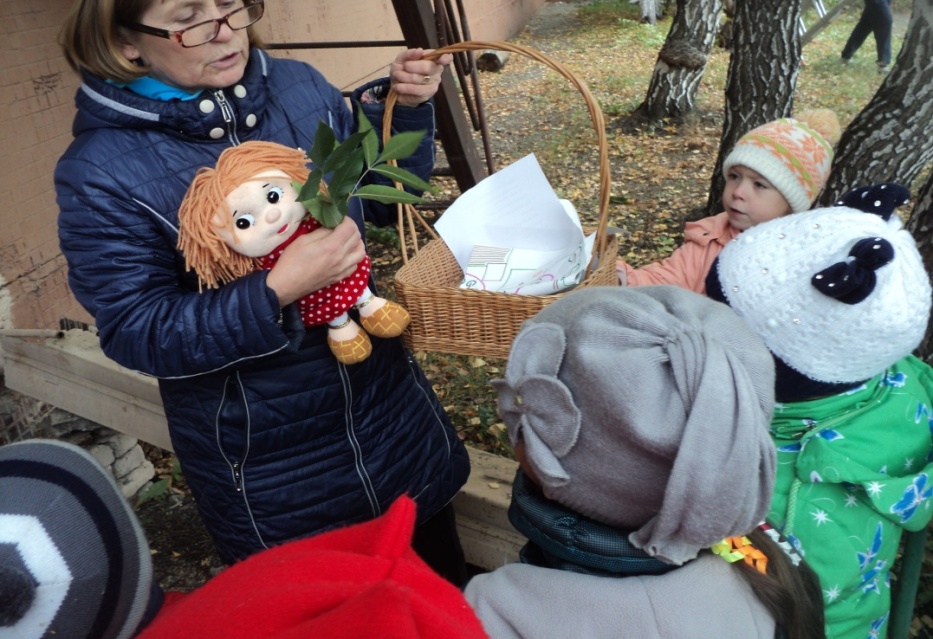 Релаксия.Ребята, мы сегодня не только помогли домовенку Кузе, но и многое узнали. А что вы узнали? Ответы детей:осенью цветы отцветают и дают семена, из которых весной вырастут новые цветы;клен сначала цветет, а затем распускает листочки;пень когда-то был деревом; в пне живут маленькие букашки и жучки;деревья живые: они дышат, питаются, растут, но не передвигаются;деревья приносят огромную пользу для человека.- Ребята, вам нравится природа? (Да).  Значит, мы будем любить и беречь природу. Вы согласны со мной? 